LO: Fix it sentences. 
SC: Add capital letters and full stops.a man and wife lived in a little cottagethe man and wife desperately wanted a babynext door to their house was a witch who had a beautiful garden filled with flowers and herbsone day the wife became gravely ill her husband knew the only thing to make her better was herbs but they were in the witches gardenhe broke in so he could get the herbs but the witch caught himshe demanded his first born child as payment for the herba few years later rapunzel was born so the witch came and took her away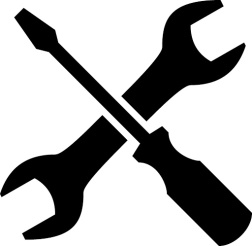 the witch imprisoned rapunzel in a tall tower where nobody could see herthe only way into the tower was to climb rapunzel’s long, golden hair and climb through the window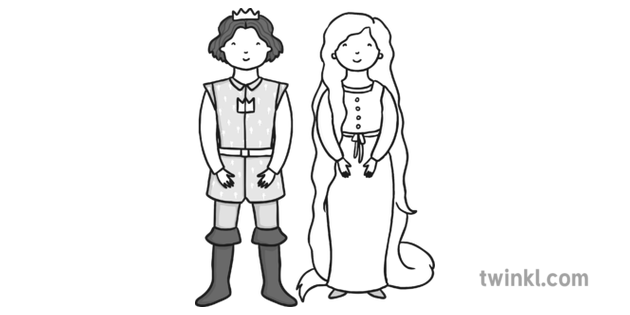 